MEMORANDUMTo:		Honorable Catherine E. Pugh, Honorable Joan M. Pratt,		Mr. David Ralph, Mr. Rudy ChowFrom:		Bernard C. “Jack” YoungDate:		August 21, 2017Re:		Board of Estimates Agenda Items for August 23, 2017The items on the Board of Estimates Agenda for August 23, 2017 are to be assigned as follows:ROUTINE AGENDA ITEMS: (To be acted upon collectively)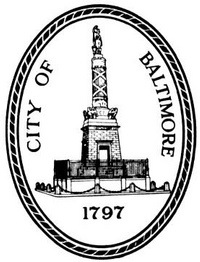 Bernard C. “Jack” YoungPresident,Baltimore City Council100 N. Holliday Street, Room 400  Baltimore, Maryland 21202410-396-4804  Fax: 410-539-0647P1-2BOARDS AND COMMISSIONS1. Prequalification of Contractors2. Prequalification of Architects and EngineersP3Department of Audits – Audit Reports and Related Audit DigestsP4Enoch Pratt Free Library – Notice of Grant AwardP5-6TRANSFERS OF FUNDSP7Baltimore Police Department – Grant Adjustment NoticeP8Department of Real Estate – Option AgreementP9Department of Transportation/ Engineering and Construction – Task Assignment P10-11Department of Transportation/ Engineering and Construction – Task Assignment P12Department of Transportation – Minor Privilege Permit ApplicationP13-14Law Department – Settlement Agreement and ReleaseP15Law Department – Settlement Agreement and ReleaseP16-18Health Department – AgreementsP19Health Department – Consultant AgreementP20Health Department – License AgreementP21Health Department – Notice of AwardP22Fire Department – Grant Award AgreementP23Department of Recreation and Parks – Letter of AgreementP24OPTIONS/CONDEMNATION/QUICK-TAKESP25-28EXTRA WORK ORDERS AND TRANSFER OF FUNDSP29-30Bureau of the Budget and Management Research – Grant Award and Appropriation Adjustment OrderP31Bureau of the Budget and Management Research – Grant Award/Appropriation Adjustment Order No. 15P32Bureau of the Budget and Management Research – Grant Award/Appropriation Adjustment Order No. 16P33-37INFORMAL AWARDS, RENEWALS, INCREASES TO CONTRACTS AND EXTENSIONSP38-41RECOMMENDATIONS FOR CONTRACT AWARDS/REJECTIONSP42-43Mayor’s Office of Criminal Justice – AgreementsP44Mayor’s Office of Criminal Justice – Ratification of Service Agreement P45-46Mayor’s Office of Criminal Justice – Ratification of Grant Adjustment Notice P47-48Department of Public Works/Office of Engineering and Construction – Agreement for S.C. 903 Improvements to Sanitary Sewers in the Patapsco SewershedP51-52Department of Public Works/Office of Engineering and Construction – Post Award Services Agreement P53-54Department of Public Works/Office of Engineering and Construction – Post Award Services Agreement P55-56Department of Public Works/Office of Engineering and Construction – Task Assignment P57Department of Public Works/Office Engineering and Construction – Partial Release of Retainage P58Department of Public Works/Office Engineering and Construction – Partial Release of RetainageP59-60Department of Public Works – MEA Combined Heat and Power Program Grant Agreement for the Callow Hill Aquatics CenterP61-62Department of Public Works – MEA Combined Heat and Power Program Grant Agreement for the Charles Benton BuildingP63-65Department of Housing and Community Development – Land Disposition and Acquisition AgreementP66Department of Housing and Community Development – Land Disposition Agreement P67-68Department of Housing and Community Development – Land Disposition AgreementP69-70Department of Housing and Community Development – Land Disposition Agreement P71-72Department of Housing and Community Development – Land Disposition AgreementP73-74Department of Housing and Community Development – Land Disposition AgreementP75-76Department of Housing and Community Development – Land Disposition AgreementP77-78Department of Housing and Community Development – Land Disposition AgreementP79-80Department of Housing and Community Development (DHCD) – Acquisition by Gift P81-82Department of Housing and Community Development (DHCD) – Acquisition by GiftP83-84Department of Housing and Community Development (DHCD) – Acquisition by GiftP85-86Department of Housing and Community Development (DHCD) – Acquisition by GiftP87-88Department of Housing and Community Development (DHCD) – Acquisition by GiftP89-90Department of Housing and Community Development (DHCD) – Acquisition by GiftP91-92Department of Housing and Community Development (DHCD) – Acquisition by GiftP93-94Department of Housing and Community Development (DHCD) – Acquisition by GiftP95-96Department of Housing and Community Development (DHCD) – Acquisition by GiftP97-98Department of Housing and Community Development (DHCD) – Acquisition by GiftP99-100Department of Housing and Community Development (DHCD) – Acquisition by GiftP101-102Department of Housing and Community Development (DHCD) – Acquisition by GiftP103-104Department of Housing and Community Development – Contract of Sale P105-131PERSONNEL MATTERSP132-133Office of the State’s Attorney – Grant AwardsP134Office of State’s Attorney – Expenditure of FundsP135-136Employees’ Retirement System (ERS) – Subscription AgreementP137TRAVEL REQUESTSP138PROPOSAL AND SPECIFICATIONSANNOUNCEMENTS OF BIDS RECEIVED AND OPENING OF BIDS, AS SCHEDULED